Materia: III LINGUA STRANIERA - TEDESCOA. s. 2021/2022         Classe 3 * T04Alunno:  Prof.: Bergamaschi ValentinaVoto proposto in sede di scrutinio: Si comunica che la promozione alla classe quarta è stata sospesa e deve essere soggetta a verifica prima dell’inizio delle lezioni del nuovo anno scolastico in quanto, nella materia sopra indicata, sono state rilevate le seguenti carenze (con particolare riferimento ai libri di testo indicati):Indicare con una X o evidenziare in giallo motivazioni, cause e modalità di recupero per l’alunno/a interessato/aNoteLa verifica di fine agosto verterà sulle abilità e sui contenuti sopra evidenziati che dovranno essere efficacemente esercitati riprendendo:gli argomenti di studio assegnati nel corso dell’a.s. (si rivedano le spiegazioni sul libro di testo, gli appunti dettati dalla docente nel corso dell’a.s., le schede fornite dalla docente nel corso dell’a.s., alcune delle quali sono caricate su RE alla sezione “Materiali formativi”);gli esercizi già svolti in classe, da eseguire secondo il metodo corretto (a tal proposito svolgere gli esercizi dal libro di testo utilizzando la versione digitale del libro in modo da poterne verificare la correttezza e/o confrontandoli con la versione cartacea che è sempre stata corretta in classe. Le schede con esercizi di approfondimento che erano state caricate su RE possono essere stampate nuovamente, svolte e confrontate con le correzioni fatte a lezione).Inoltre, gli alunni con debito formativo dovranno svolgere sia i compiti per le vacanze assegnati “per tutta la classe”, che quelli indicati come “facoltativi” caricati sul Registro Elettronico.Nel giorno della prova scritta, l’alunno/a consegnerà all’insegnante il lavoro svolto in preparazione della verifica. Anche i compiti assegnati per le vacanze estive dovranno essere accuratamente eseguiti, ma non obbligatoriamente consegnati il giorno della verifica. Data dello scrutinio:Firma del docente: Valentina Bergamaschi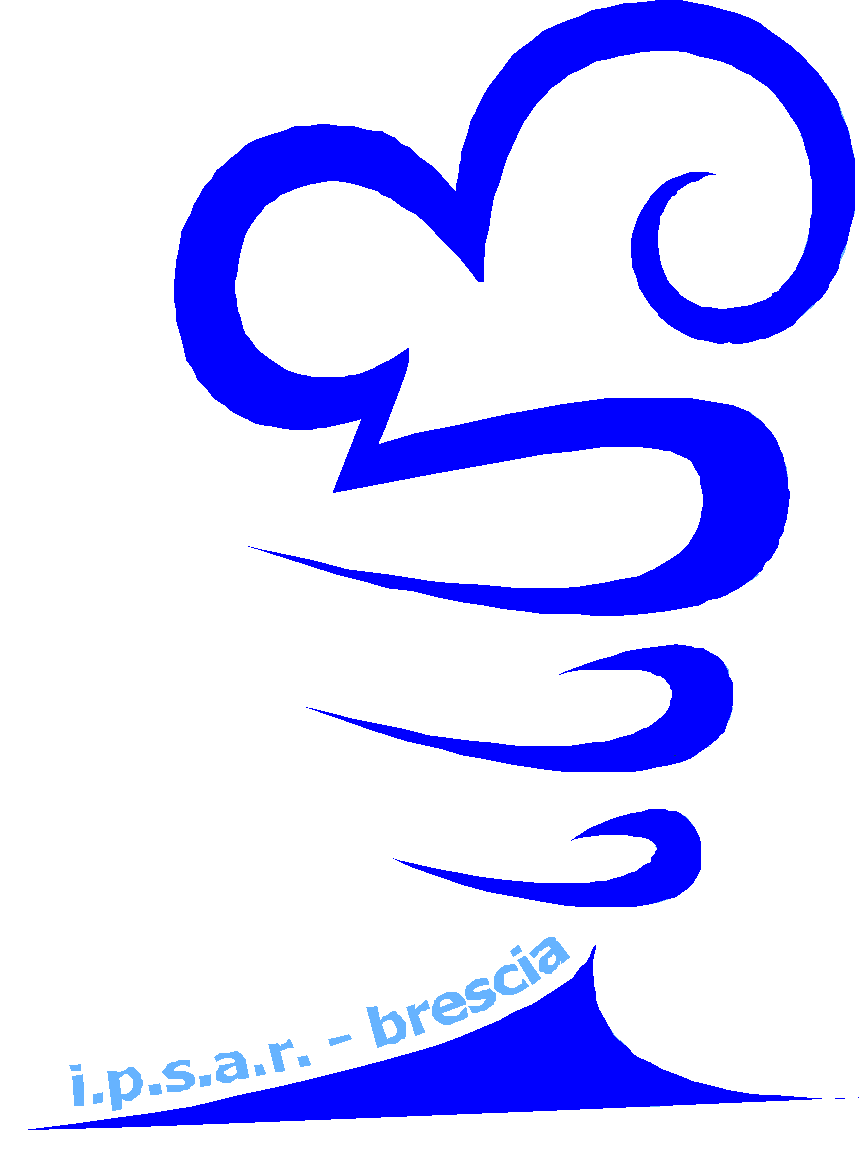 I.I.S.S.  A. Mantegna BresciaSCHEDA SEGNALAZIONESOSPENSIONE GIUDIZIOCLASSE TERZA Tec. TuristicoMod. CarTed3Vers. 1Pag. 1  di 1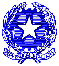 Dal libro di testo: Bonifazio, Ebert, Malloggi, Das Klappt! 1, Pearson Italia Ed. Lang, 2018.1,2,3…LOS! (FOLGE 0)Funzioni comunicative: prime presentazioni. Lessico: l’alfabeto, i colori, le stagioni, i numeri da 1 a 20.DU UND ICH (FOLGE 1)Willkommen (LEKTION 1.1)Funzioni comunicative: salutare; presentarsi e presentare qualcuno; chiedere come va; fare lo spelling. Grammatica: la coniugazione di sein e heißen e i pronomi personali soggetto; i sostantivi e gli articoli determinativi; gli interrogativi Wer?, Wie?, Wie alt?, Was? Lessico: le forme di saluto; i Paesi di lingua tedesca. Länder, Leute, Sprachen (LEKTION 1.2)Funzioni comunicative: chiedere e dire nazionalità, residenza, indirizzo, numero di telefono; fare domande su professione e interessi e rispondere.Grammatica: la coniugazione dei verbi al presente;  il verbo modale können, la forma di cortesia; gli interrogativi Wo?, Woher? e le preposizioni in e aus; la costruzione della frase enunciativa e interrogativa e le risposte con Ja, Nein, Doch. Lessico: Paesi, lingue e nazionalità; dati personali, i numeri oltre il 20; approfondimento: Paesi, lingue, nazionalità, le professioni. Schule (LEKTION 1.3)Funzioni comunicative: chiedere come si dice qualcosa; chiedere e dire di chi è qualcosa; parlare della scuola. Grammatica: il presente di haben, il presente dei verbi con radice terminante in –t e –d; la formazione del plurale; l’articolo indeterminativo; l’articolo negativo, i possessivi e il genitivo sassone; gli interrogativi Wie viele?, Wann? e la preposizione am. Lessico: arredi e oggetti scolastici; le materie, i giorni della settimana.Familie und Haustiere (LEKTION 1.4)Funzioni comunicative: parlare della propria famiglia e dei propri animali; compilare un modulo. Grammatica: i possessivi (2); i casi accusativo e dativo (approfondimento: la declinazione del pronome interrogativo Wer? all’accusativo e al dativo; alcuni verbi reggenti accusativo o dativo diversi dall’italiano: fragen, anrufen, danken, helfen …); la negazione con nicht e kein- a confronto, espressioni di tempo con mesi e stagioni. Lessico: animali domestici; i mesi e le stagioni; le parentele più strette. MEIN ALLTAG (FOLGE 2)              Tagesroutine (LEKTION 2.1)Funzioni comunicative: parlare della propria routine quotidiana, chiedere e dire l'ora (in modo formale e informale); chiedere e dire con che mezzo si viene a scuola. Grammatica: alcuni verbi irregolari al presente; il verbo modale müssen, i verbi separabili e abbinati a un sostantivo, riflessivi; la costruzione della frase enunciativa; i pronomi personali e riflessivi all’accusativo; il dativo e la preposizione mit; gli interrogativi Wann?, Um wie viel Uhr?, Wie lange? e le preposizioni am, um, im, von…bis. Lessico: le azioni quotidiane (con relativo approfondimento), i mezzi di trasporto, parti del giorno e orari. Haushalt  (LEKTION 2.2) - svolta in modo parziale, da riprendere e completare il prossimo a.s.Grammatica: il verbo wissen; l’espressione es gibt; l’impersonale man (accenni); le preposizioni vor, nach, zu nelle indicazioni di tempo (in riferimento ai pasti).Freunde und Freizeit (LEKTION 2.2) - svolta in modo parziale, da riprendere e completare il prossimo a.s.Funzioni comunicative: parlare dei propri hobby (alcune attività viste in relazione alla routine e al tempo libero).Grammatica: i verbi modali wollen, mögen e la forma “möcht-“; la declinazione di Wer?Lessico: tempo libero (visto in modo parziale). Testi di approfondimentoHier spricht man Deutsch (pag. 38/39)Dal libro di testo: V. Weff, Schurig, Schaefer, Menschen im Beruf – Tourismus A1. Deutsch als Fremdsprache, Hueber Verlag, 2018.HALLO! ICH HEIßE… (LEKTION 0) Funzioni comunicative: salutare e congedare gli ospiti; dire il nome e la provenienza; parlare del proprio lavoro; chiedere i dire il numero di telefono; fare lo spelling.HERZLICH WILLKOMMEN!   (LEKTION 1) Funzioni comunicative: salutare e ricevere gli ospiti; chiedere e parlare della durata del soggiorno, presentarsi; ringraziare; fare ipotesi; dare informazioni sulla disponibilità di una stanza; chiedere chiarimenti quando non si capisce qualcosa; rispondere a domande sulla prenotazione; dare informazioni sull’hotel e sulla stanza (non svolta: recensioni di un hotel).ZIMMER MIT FRÜHSTÜCK   (LEKTION 2) Funzioni comunicative: chiedere al cliente se ha bagagli e offrirsi di portarli in stanza.MIT FREUNDLICHEN GRÜßEN (LEKTION 3) Funzioni comunicative: i mesi, le stagioni; chiedere e dire la data, parlare del proprio compleanno, prendere appuntamento; chiedere e dare informazioni per telefono relative alla prenotazione di una stanza e ai servizi offerti dall’hotel; corrispondenza via mail per la prenotazione di una stanza d’hotel (richiesta, conferma, controproposta)Approfondimenti (schede e/o materiale fornito dalla docente, ricerca su siti internet)Funzioni comunicative semplici per guide turistiche e relative alla città di Brescia.MotivazioniCauseModalità di recuperoNon sono state raggiunte le conoscenze disciplinari corrispondenti agli obiettivi cognitivi minimi.Non sono state sviluppate e applicate le abilità fondamentali del metodo di studio.Altro: __Mancanza di prerequisiti.Metodo di lavoro inefficace.Disinteresse verso la materia.Impegno non adeguato.Frequenza discontinua.Atteggiamento poco collaborativo.Studio individuale autonomo controllato dalla famiglia.Frequenza corsi di recupero o altri interventi integrativi eventualmente organizzati dalla scuola.Svolgimento di attività aggiuntive con materiale di produzione/studio predisposto dal docente.